Name_________________________________  Hr___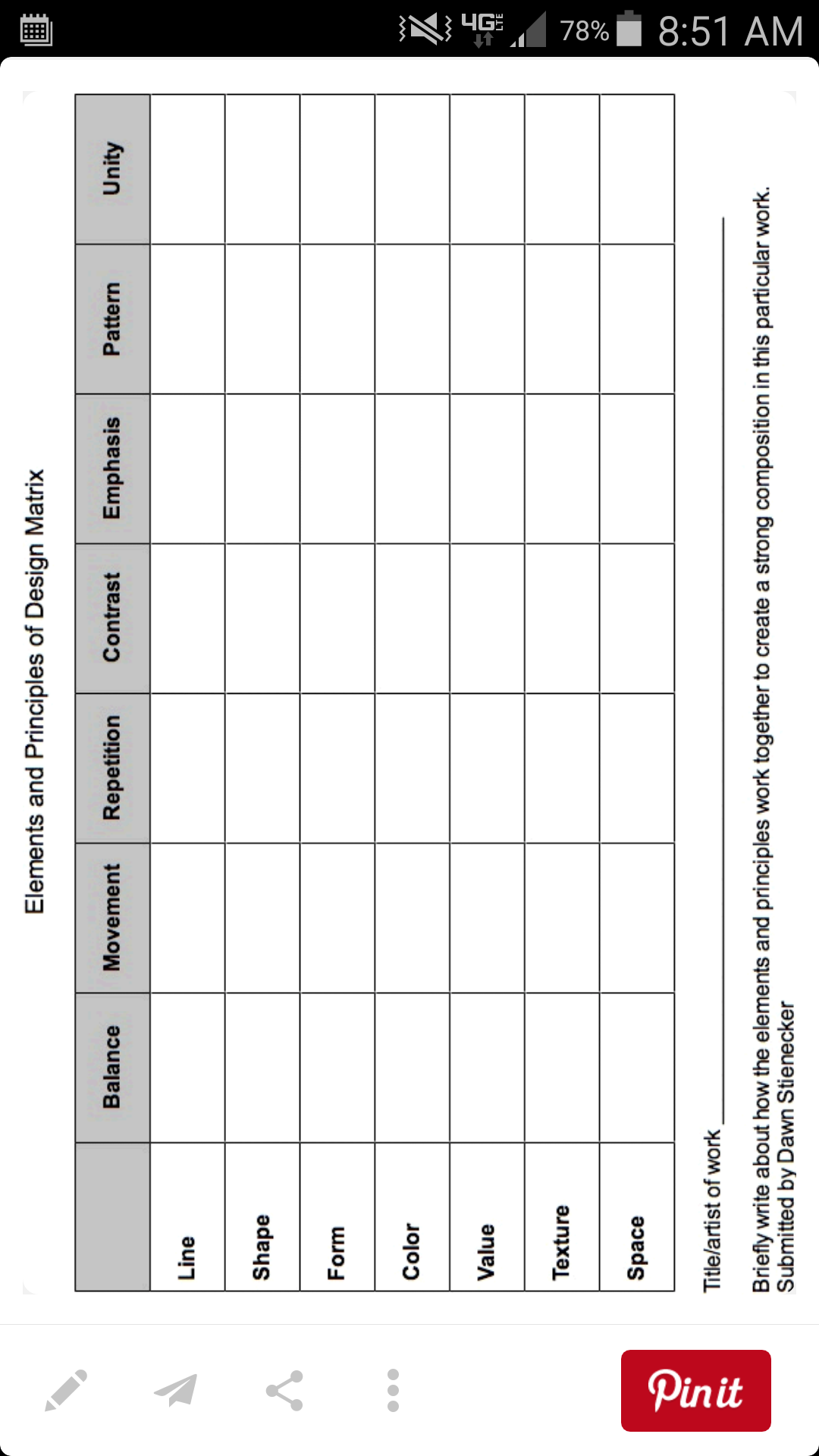 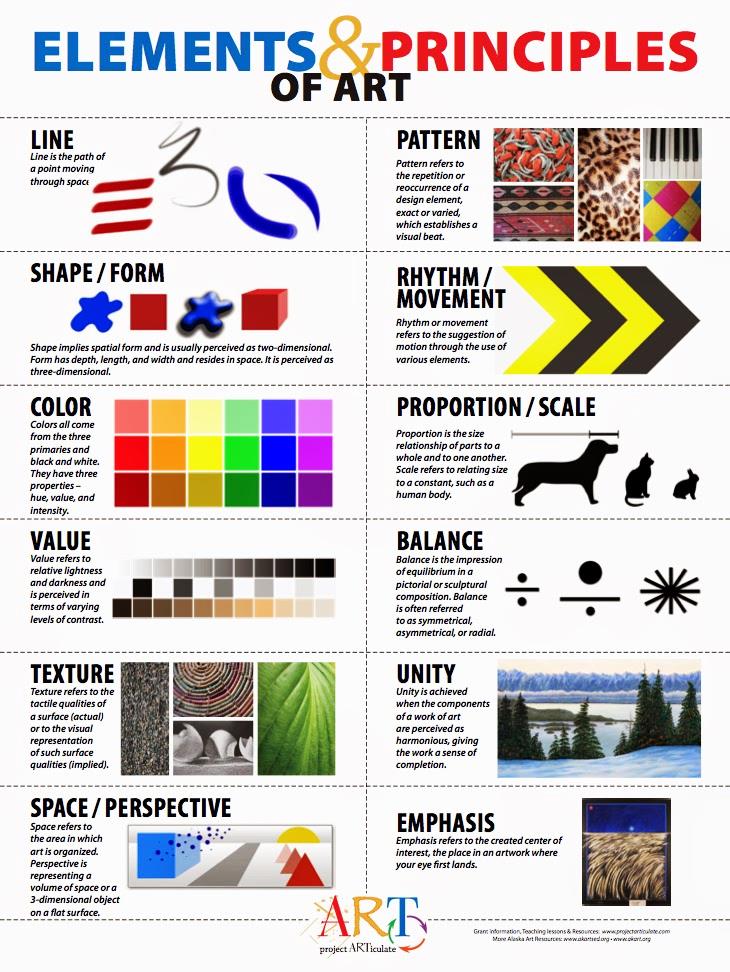 